Департамент социального развития Ханты-Мансийского автономного округа – Югры  Бюджетное учреждение «Сургутский районный комплексный центр социального обслуживания населения»Отделение социальной реабилитации и абилитации детей с ограниченными возможностями (в том числе «Служба домашнего визитирования, подготовка к сопровождаемому (самостоятельному) проживанию) (20 мест) филиала в г. ЛянторПрограмма«ПОМОГИ МНЕ СДЕЛАТЬ ЭТО САМОМУ»социально-бытовая ориентация и социально – педагогическая реабилитация несовершеннолетних с ограниченными физическими и умственными возможностями здоровья Автор программы: Бабенко Ирина Вячеславовна, ассистент по оказанию технической помощи отделения социальной реабилитации и абилитации детей с ограниченными возможностями (в том числе «Служба домашнего визитирования, подготовка к сопровождаемому (самостоятельному) проживанию) (20 мест) филиала в г. ЛянторСургутПАСПОРТ Будь готов откликнуться на призыв ребенка, который нуждается в тебе, всегда прислушивайся и отвечай ребенку, который обращается к тебе.                                                                                                           Мария   Монтессори I Пояснительная записка1.АктуальностьДети с ограниченными умственными и физическими возможностями испытывают особые трудности при овладении навыками самообслуживания (умением самостоятельно есть, одеваться и раздеваться, общегигиеническими навыками). Нарушения двигательного и психического развития, трудности, которые испытывают дети в повседневной практической жизни, гиперопека со стороны родителей — все это снижает мотивацию к овладению навыками самообслуживания и социально-бытовой ориентировки. Несформированность мотивации, к самообслуживанию может стать причиной бездеятельного образа жизни, фактором, тормозящим дальнейшее овладение трудовыми и профессиональными навыками.Овладение социально-бытовыми навыками напрямую влияет на самооценку ребёнка, является важным шагом на пути к его независимости.Обучение навыкам самообслуживания позволяет эффективно  решать задачи расширения представлений и знаний детей об окружающих вещах, сенсорного воспитания, развития речи, тонкой моторики и зрительно-моторной координации, а также умения выполнять действия по подражанию и словесной инструкции, ориентироваться на образец, соблюдать определённую последовательность действий.У детей с особенностями развития формирование социально-бытовых навыков не происходит самопроизвольно.Обучение таким навыкам составляет целое направление работы специалистов и родителей, в основе которого лежит специальная программа, учитывающая возможности ребёнка на данный момент и ориентирующая на ближайшие задачи.  Обучение должно быть максимально индивидуализировано в зависимости от психофизических возможностей ребенка. Важно, чтобы приобретённые  умения включались в повседневную жизнь и практическую деятельность, постоянно развивались и постепенно становились автоматизированными навыками. Все бытовые умения и навыки отрабатываются в пассивно-активной форме (с помощью педагога или родителей), постепенно роль взрослого уменьшается и наконец,  ребенок, по возможности, овладевает самостоятельным выполнением различных действий. Работая в  отделении реабилитации, мы ставим перед собой первоочередную задачу - помочь детям социализироваться в обществе. - научить детей общаться, познать самого себя, и самое главное – научить социальной адаптации в быту.2.Целевая группа: Несовершеннолетние с ограниченными умственными и физическими возможностями в возрасте от 3-х до 18 лет.Семьи, воспитывающие несовершеннолетних с ограниченными физическими и умственными возможностями. 3.Цель:  Создание условий для эффективного формирования социально-бытовых представлений и навыков, необходимых для подготовки к самостоятельной жизни и успешной адаптации в социум детей с ограниченными возможностями здоровья. 4.Задачи:- сформировать  у несовершеннолетних  социально-бытовые навыки и умения применять их в повседневной жизни.- обучить правилам  техники безопасности пользования электробытовыми приборами.- развить у детей вестибулярного аппарата, укрепление всех групп мышц, сенсомоторной координации, освоение несовершеннолетними  алгоритмов деятельности5. Формы работыБытовая комнатаКоммуникативный тренингРолевая играЭкскурсииЗанятия по развитию бытовых навыковМастер – классы для родителей6. Методы работы: Объяснительно – иллюстративный метод (беседа, рассказ, работа с таблицами, тематическими картинками, опорными таблицами, схемами, шаблонами, буклетами).Репродуктивный метод  (работа по образцам).Предметно – практический метод.(экскурсии, практические занятия, игры) Метод убеждения (словесное разъяснение, убеждение, требование).Метод организации деятельности (приучение, упражнение, показ, подражание, поручение, тренинги).Метод стимулирования поведения (похвала, поощрение, взаимооценка).II Содержание1.Этапы и сроки реализации программы ( с августа текущего года по июль следующего года):  Организационный (август)Цель – создание организационной основы для реализации программы.1. Разработка и утверждение нормативных документов, определяющих деятельность специалистов в рамках программы.2. Изучение международного и российского опыта по социально- бытовой ориентации детей-инвалидов через трудовые виды деятельности 3. Подготовка материально-технической базы.4. Координация деятельности с учреждениями города (учреждения культуры, учреждения дополнительного образования).5. Определение объема работ.6. Организация программно-методического обеспечения программы.Практический (сентябрь текущего года – май следующего года)Цель – реализация содержания программы.1. Разработка индивидуальных программ занятий по программе2. Реализация мероприятий программ.3. Организация работы с семьей, имеющей несовершеннолетнего с ограниченными физическими и умственными возможностями.Аналитический (июнь – июль следующего года)Цель – подведение итогов работы за прошедший период реализации программы.Мероприятия:1. Анализ работы за основной период (показатели дневника динамического наблюдения).2. Оценка родителями качества предоставляемых услуг специалистами Центра (листы удовлетворённости).3. Перспективы развития программы.Действие - бессрочное2. Основные направления деятельности и их содержание:Формирование представлений о себе.Формирование о предметах окружающего мира.Развитие мелкой моторики.Формирование социально-бытовых навыков. План реализации мероприятий по разделам  Раздел "Одежда":Основные требования к умениям детей:Дети должны иметь представление о том, почему нужно содержать в чистоте одежду.
Должны уметь подбирать одежду, головные уборы по сезону; различать одежду в зависимости от её назначения (повседневная, спортивная, праздничная)
Сушить мокрую одежду, чистить одежду.Раздел"Обувь": Основные требования к умениям детей:· Дети должны иметь представление о том, почему нужно содержать в чистотеобувь.· Должны подбирать обувь по сезону, различать обувь в зависимости от еёназначения; сушить мокрую обувь. План реализации мероприятий по разделу "Питание":Основные требования к умениям детей:Дети должны иметь представление о значении продуктов питания для здоровья человека, о витаминах, содержащихся в основных продуктах питания. Должны уметь пользоваться ножом, нарезать вареные овощи накрывать на стол с учетом конкретного меню.План реализации мероприятий по разделу "Жилище":Основные требования к умениям детей:Дети должны уметь производить влажную и сухую уборку помещения.III Ресурсы1.Кадровые ресурсы:2. Материально – технические ресурсыДля реализации мероприятий технологии в Учреждении привлечены ресурсы, которые позволят решать поставленные задачи. Оборудована бытовая комната, рамки-шнуровки, рамки – застежки для проведения индивидуальных и групповых занятий. Финансовые: финансирование Учреждения осуществляется в установленном порядке за счет средств бюджетов субъектов Российской Федерации и местных бюджетов. Финансирование Учреждения осуществляется на основе нормативов, определенных законодательством Российской Федерации. Учреждением осуществляется привлечение дополнительных средств за счет добровольных пожертвований физических и юридических лиц других источников в соответствии с законодательством Российской Федерации.3. Методические ресурсы:1. Наличие утвержденных технологий.2. Наличие сценария спортивного мероприятия и конкурсов.3. План работы отделения.4. Тематический план мероприятий.5. План подготовки мероприятий по проведению туристического слета замещающих семей. 4. Информационные ресурсы:СМИ, интернет, сайт учреждения. Информационные материалы, информационные стенды. При реализации мероприятий технологии привлекаются СМИ с целью освещения деятельности в данном направлении, издаются информационные буклеты.IV. Контроль и управление:В целях организации работы и контроля реализации программы определен состав и следующие функции:V. РезультатыОжидаемые результаты:- Охват несовершеннолетних и родителей в рамках программы. 110 человек, из них:40 человек - детей-инвалидов;30 человек – родителей, родственников этих детей, 40 человек – сотрудники учреждения, волонтёры- Овладение социально-бытовыми  навыками и навыками коллективного взаимодействия в условиях совместной деятельности детей.- Создание атмосферы сотрудничества и взаимодействия в системе «родитель-ребенок», «специалист-родитель», «ребенок-специалист»2.Критерии оценки эффективности:VI. Список  литературы1) Воронкова В.В., Казакова С.А. Социально-бытовая ориентировка учащихся 5-9 классов в специальной (коррекционной) образовательной школе VIII вида. Пособие для учителя. - М.: Гуманит. изд. центр ВЛАДОС, 2006.2) Воспитание и обучение детей во вспомогательной школе: Кн. Для учителя/под ред. В.В. Воронковой. – М., 1994.3) Гладкая В.В. Социально-бытовая подготовка воспитанников специальных (коррекционных) общеобразовательных учреждений 8 вида: Методическое пособие.- М.: Изд-во НЦ ЭНАС, 2003.4) Девяткова Т.А., Кочеткова Л.Л., Петрикова А.Г., Платонова Н.М., Щербакова А.М. Социально-бытовая ориентировка в специальных (коррекционных) образовательных учреждениях VIII вида: Пособие для учителя./Под ред. А.М. Щербаковой. – М.: Гуманит. изд. центр ВЛАДОС, 2003.5) Дыбина О.В., Ребенок и окружающий мир. Программа и методическите рекомендации для занятий с детьми с 2-7 лет./ Библиотека программы воспитания и обучения в детском саду.-М.: Мозаика-Синтез, 20056) Дыбина О.В., Предметный мир как источник познания социальной действительности.- Самара, 19977) Жиянова П.Л., Социальная адаптация детей раннего возраста с синдромом Дауна./ Методическое пособие.-М., Даунсайд ап., 2005г.8) Новая модель обучения в специальных (коррекционных) общеобразовательных учреждениях 8 вида: Новые учебные программы и методические материалы. - Кн. 1,2/ под ред. А.М. Щербаковой. - М.: Изд-во НЦ ЭНАС, 2001.9) Программы специальной (коррекционной) школы VIII вида: 5-9 кл.: в 2 сб. / Под ред. В.В. Воронковой. – М.: Гуманитарный изд. центр ВЛАДОС, 2001 – Сб.1.10) Сулеева  М.М., Модель комплексной реабилитации детей с особенностями в развитии», ООО Центр «Кенес»ПРИЛОЖЕНИЕПедагогическое обследование*Расшифровка критериев оценки:1 – Не сформирован (по причине имеющегося заболевания у ребёнка)2 – Низкий (не знает, не умеет, не желает)3 – Средний (на стадии формирования)4 – Высокий (сформирован в соответствии с возрастом)__________ ___________________ ______________________/дата/ /подпись/ /расшифровка подписи/Содержание коррекционной программы по этапам обученияI ЭТАППедагогический замысел:- поддерживать и поощрять стремление ребенка к самостоятельности как проявление относительной независимости от взрослого;- формировать в процессе самообслуживания элементарные орудийные действия;учить ребенка владеть движениями собственного тела (осторожно брать предметы со стола, проходить между стоящими предметами и т. п.);узнавать и называть, используя вербальные и невербальные средства, предметы бытового назначения (одежда, посуда, гигиенические средства и т. п.), которыми дети постоянно пользуются или могут наблюдать;формировать представления о воде как важном средстве поддержания чистоты тела и жилища;учить обращаться с предметами домашнего обихода, предметами гигиены и т. п., выполнять орудийные действия с предметами бытового назначения;- накапливать опыт самостоятельных действий в бытовых процессах, способствующих развитию самоуважения, чувства собственного достоинства;закладывать основы будущей культуры труда, бережливости, аккуратности в процессе действий с предметами гигиены, одеждой, обувью и т. п.;воспитывать навыки опрятности, культуры еды (культурно-гигиенические навыки);вызывать положительное отношение к чистому, опрятному ребенку;развивать общую и мелкую моторику, координацию движений обеих рук, зрительно-двигательную координацию в процессе умывания, раздевания и одевания, приема пищи;формировать элементарные математические представления в процессе самообслуживания: большое - маленькое (полотенце), много - мало (воды, зубной пасты и т. п.);формировать умения выполнять последовательную цепочку игровых действий, направленных на мытье кукол, раздевание и одевание, сервировку кукольной посуды, уборку постели и застилку коляски и т. п.;воспитывать доброжелательное отношение друг к другу при выполнении процессов самообслуживания;учить помогать друг другу в процессе самообслуживания (причесывание, раздевание и одевание и т. п.), благодарить друг друга за помощь.Оборудование и материалы:стеллаж для хранения предметов гигиены;зеркало;предметы гигиены (твердое мыло, специальные щеточки для рук, жидкое мыло в удобной упаковке со специальным дозатором и т. п.);- посуда;клеенки (индивидуальные пластиковые салфетки и салфетки из клеенки);фартуки;картинки, пиктограммы, символизирующие место хранения предметов гигиены, предметов быта и т. п.;СодержаниеРаздевание и одеваниеПривлечение внимания детей к внешнему виду: смотреть на себя в зеркало, друг на друга, на взрослого, показывать и называть одежду (на себе, в шкафчике, разложенную на стуле и т. п.).Игры на определение порядка и непорядка в одежде, на идентификацию одежды (платье, шорты, трусики, майка, носки, колготки, туфли, тапочки, сапожки, ботинки и т. п.).Расстегивание застежек на «липучках», пуговицах с помощью взрослого и самостоятельно.Застегивание застежек на «липучках», пуговицах и застежек-молний с помощью взрослого.УмываниеПодворачивание рукавов одежды перед умыванием с помощью взрослого, по образцу и по словесной просьбе взрослого.Мытье лица, рук в определенной последовательности с помощью взрослого, по образцу и по словесной просьбе взрослого. Пользование предметами личной гигиены в процессе умывания (твердое мыло, жидкое мыло во флаконе с дозатором, полотенце). Пользование бумажными полотенцами (отрывание, вытирание рук, выбрасывание в мусорную корзину). Выбор полотенца по символу с помощью взрослого, по указательному жесту (идентификация символического изображения над полотенцем и на соответствующей карточке) и по словесной просьбе взрослого. Пользование развернутым полотенцем для вытирания после умывания.Открывание и закрывание кранов с помощью взрослого, по образцу и по словесной просьбе взрослого.ПричесываниеПользование индивидуальной расческой, нахождение ее в саше по соответствующему символу (выбирается одинаковая для полотенца, расчески картинка). Расчесывание волос перед зеркалом с помощью взрослого (совмещенные действия, по подражанию и по словесной просьбе взрослого).Уход за носом и ртомПользование индивидуальным носовым платком, разворачивание и складывание его в карман одежды.Пользование специальными салфетками, носовыми платками при слюнотечении, вытирание рта с помощью взрослого, при напоминании взрослым и самостоятельно.ТуалетСвоевременное пользование туалетом (по напоминанию взрослого, при сопровождении в туалет взрослым, по словесной рекомендации взрослого и самостоятельно по необходимости). Пользование туалетной бумагой, мытье рук после туалета при активной помощи взрослого.Прием пищиПоведение во время еды.  Удерживание ложки, чашки (в индивидуальных случаях могут использоваться специальные чашки с двумя ручками); брать в ложку необходимое количество еды, есть аккуратно, пользоваться салфеткой во время еды и после приема пищи.Трудовые порученияПоддержание порядка в игровой  комнате: принести нужную вещь, поднять разбросанные игрушки, положить игрушки на место, положить книги на полку и т.п.Уборка на игровой площадке: собирать опавшие листья, уносить их на носилках в мусорную корзину, сгребать снег, посыпать дорожки песком и т. п.Уход за растениями   в уголке природы: поливать из лейки цветы, рыхлить землю палочкой.Уход за рыбками, птицами и животными: кормить совместно со взрослыми, наливать воду в мисочки и т. п.Участие в приготовлении еды совместно со взрослыми: приготавливать необходимые для этого кухонные приборы (доска, скалка, формочки, противень), раскатывать тесто на доске, вырезать формочками тесто, класть готовые печенья на противень, намазывать пластмассовым ножом масло, крем на булку, печенье и т. п.II ЭТАППедагогический замысел:воспитывать доброжелательность, заботливость по отношению друг к кругу, готовность оказать помощь друг другу, взрослы м, то есть всем, кто в ней нуждается;учить выполнять простые хозяйственно-бытовые поручения в соответствии с заранее намеченным планом по образцу к по словесной просьбе взрослого;совершенствовать предметные действия детей;развивать зрительно-двигательную координацию в процессе выполнения элементарных трудовых действий;учить раздеваться и одеваться самостоятельно, с частичной помощью взрослого и помощью друг другу;закреплять навыки аккуратного складывания вещей;воспитывать культурные привычки: пользоваться носовым платком и личной расческой;формировать умение учитывать конкретные свойства материалов при выполнении поделок из них;учить применять разнообразные предметы-орудия для выполнения хозяйственно-бытовых поручений в помещении, на прогулке;учить стирать мелкие вещи;учить аккуратно развешивать белье на специально подготовленных стеллажах, веревочках;учить мыть и вытирать простые пластмассовые игрушки (кубики, шарики, мелкие игрушки и т. п.);формировать элементарные навыки уборки помещения (протирать пыль, пользоваться пылесосом с помощью взрослого, расставлять игрушки на полках и т. п.);совершенствовать умения накрывать на стол по предварительному плану-инструкции с помощью взрослого;- учить раскатывать тесто, вырезать с помощью формочек для печенья, раскладывать их на противень для последующего приготовления;учить намазывать масло, крем и т. п. ножом на булку, на печенье;учить резать хлеб для сухариков  ножом с помощью взрослого и т. п.;воспитывать желание трудиться, поддерживать порядок на игровой площадке (убирать опавшие листья, сгребать снег, посыпать дорожки песком, подметать мусор, вскапывать грядки и клумбы совместно со взрослыми и т. д.);воспитывать бережное отношение к результатам человеческого труда (предметам быта, одежде, игрушкам и т. п.);Оборудование и материалы:детские наборы бытовых инструментов;фартуки;предметы личной гигиены;разбрызгиватели воды;палочки для рыхления; ведра;щетки-сметки;лейки;клеенки;тазики;стеллаж для развешивания мелкого белья;прищепки;электро бытовые приборы (пылесос, стиральная машина, миксер и др.);рамки  для застегивания, шнуровок и т. п.;большие деревянные и пластмассовые иголки размером  с широким ушком;толстые нитки, шнуры;дыроколы;разделочные доски;формочки для теста СодержаниеРаздевание и одеваниеПривлечение внимания детей к внешнему виду.Раздевание и одевание одежды в определенном порядке с частичной помощью взрослого: по просьбе взрослого и самостоятельно.Расстегивание застежек на «липучках», пуговицах, молниях, расшнуровывание шнурков с частичной помощью взрослого и самостоятельно.Застегивание застежек на «липучках», пуговицах, молниях, зашнуровывание и завязывание шнурков с частичной помощью взрослого и самостоятельно.Раздевание и одевание одежды в определенной последовательности с ориентировкой на словесную инструкцию взрослого, по последовательным картинкам и пиктограммам.УмываниеПодворачивание рукавов одежды перед умыванием по образцу и по словесной просьбе взрослого, помогая друг другу, обращаясь за помощью к взрослому и другим детям.Умывание лица, рук в определенной последовательности. Пользование предметами личной гигиены в процессе умывания (твердое мыло, жидкое мыло во флаконе с дозатором, полотенце). Пользование бумажными полотенцами (отрывание, вытирание рук, выбрасывание в мусорную корзину).  Вытирание рук и лица насухо.Открывание и закрывание кранов.Умывание рук после прогулки, туалета, перед едой и т. п.Причесывание.Уход за носом и ртомПользование индивидуальным носовым платком, разворачивание и складывание его в карман одежды.Сморкание в развернутый платок, складывание его в кармашек с помощью взрослого, по словесной просьбе взрослого.Пользование специальными салфетками, носовыми платками при слюнотечении, вытирание рта после; еды салфеткойТуалетСвоевременное пользование туалетом. Пользование туалетной бумагой, мытье рук после туалета.Прием пищиПоведение во время еды. Надевание при необходимости специальных фартуков дня еды. Держание ложки, вилки индивидуально, чашки; брать в ложку, на вилку необходимое количество еды, есть аккуратно, пользоваться салфеткой во время еды и после приема пищи.Хозяйственно-бытовой трудПоддержание порядка в групповой комнате.Мытье и протирание различных игрушек.Стирка мелких вещей.Уход за растениями, рыбками и животными в уголке природы.Ремонт игрушек и игровых атрибутов (совместно со взрослым)Уборка на игровой площадке.Приготовление еды совместно со взрослыми: приготавливать необходимые для этого кухонные приборы (доски, скалки, формочки, противень), раскатывать тесто на доске, вырезать формочками из теста печенье, класть готовые печенья на противень, намазывать пластмассовым ножом масло, крем на булку, печенья, резать пластмассовым ножом фрукты (бананы, яблоки), натирать на терке яблоко, отваренную морковь и т. д.Труд в природеУход за растениями на участке и в уголке природы: поливать из лейки цветы, рыхлить землю палочкой или детскими лопатками, вскапывать грядки, помогать взрослым сажать цветы, овощи, выпалывать грядки, собирать плоды, срезать цветы и т. п.Уход за участком для прогулок: сгребать снег, очищать дорожки, посыпать их песком, подгребать снег к деревьям и т. п.Ухаживать за рыбками, птицами и животными: кормить, поить и т. п.Изготовление атрибутов для сюжетно-ролевой и театрализованной игры  Ремонт книг, коробок для настольно-печатных игр совместно со взрослыми.III ЭТАППедагогический замысел:продолжать воспитывать доброжелательность, заботливость по отношению друг к другу, готовность оказать помощь друг другу, взрослым, то есть леем, кто в этом нуждается;учить выполнять хозяйственно-бытовые поручения в соответствии с заранее намеченным планом по образцу и по словесной просьбе взрослого;совершенствовать трудовые действия детей;совершенствовать зрительно-двигательную координацию в процессе выполнения трудовых действий;продолжать учить раздеваться и одеваться самостоятельно, с частичной помощью взрослого и помощью друг другу;закреплять навыки аккуратного складывания вещей;учить детей наводить порядок в собственной одежде (чистить щеточкой обувь, чистить щеткой одежду, стирать мелкие личные вещи, складывать одежду и т. п.);совершенствовать навыки пользования носовым платком и личной расческой;расширять навыки применения разнообразных предметов-орудий для выполнения хозяйственно-бытовых поручений в помещении, на прогулке;продолжать формировать навыки уборки игровой комнаты на основе совместного планирования действий вместе со взрослым (протирать пыль, пользоваться пылесосом с помощью взрослого или самостоятельно, расставлять игрушки на полках, мыть игрушки и т. п.);совершенствовать умение накрывать на стол по заранее намеченным этапам (вместе со взрослым);воспитывать желание и формировать умение оказывать помощь взрослому в приготовлении пищи (салатов, винегретов, бутербродов, печенья и др.);воспитывать бережное отношение к результатам человеческого труда (предметам быта, одежде, игрушкам и т. п.);совершенствовать приемы работы с бумагой. картоном, природным материалом;формировать умения заранее распределять предстоящую работу по этапам, подбирать необходимые орудия и материалы для труда;развивать планирующую и регулирующую функции речи в процессе хозяйственно-бытового труда.СодержаниеРаздевание и одеваниеПривлечение внимания детей к внешнему виду: смотреть на себя в зеркало, друг на друга, на взрослого, показывать и называть одежду, исправлять непорядок в одежде по словесной просьбе взрослого и самостоятельно.Расстегивание застежек на «липучках», пуговицах, молниях, расшнуровывание шнурков с частичной помощью взрослого и самостоятельно.Застегивание застежек на «липучках», ну. и молниях, зашнуровывание и завязывание шнурков с частичной помощью взрослого и самостоятельно.Раздевание и одевание одежды в определенней последовательности с ориентировкой на словесную инструкцию взрослого, по последовательным картинкам и пиктограммам.УмываниеПодворачивание рукавов одежды перед умыванием по образцу и по словесной просьбе взрослого, помогая друг другу, обращаясь за помощью к взрослому и другим детям.Умывание лица, рук в определенной последовательности. Пользование предметами личной гигиены в процессе умывания (твердое мыло, жидкое мыло во флаконе с дозатором, полотенце). Пользование бумажными полотенцами (отрывание, вытирание рук, выбрасывание в мусорную корзину). Пользование развернутым полотенцем для вытирания после умывания. Вытирание рук и лица насухо.Элементарные гигиенические процедурыПричесываниеПользование индивидуальной расческой. Расчесывание волос перед зеркалом. Помощь друг другу во время причесывания, обращение за помощью к взрослому в случае необходимости.Уход за носом и ртомПользование индивидуальным носовым платком, разворачивание и складывание его в карман одежды.Сморкание в развернутый платок, складыванье его в кармашек.Пользование специальными салфетками, носовыми платками при слюнотечении, вытирание рта после еды салфеткой.Открывание и закрывание тюбика с зубной пастой. Чистка зубов с нанесением зубной пасты на щетку, полоскание рта и мытье зубной щетки после чистки зубов (ориентировка на картинки, изображающие последовательные действия, на пиктограммы). Полоскание рта после еды.ТуалетСвоевременное пользование туалетом, посещение туалета перед занятиями, перед прогулкой (при необходимости). Пользование туалетной бумагой, мытье рук после туалета.Прием пищиПоведение во время еды. Держание ложки, вилки (индивидуально), чашки; брать в ложку, на вилку необходимое количество еды, есть аккуратно, пользоваться салфеткой во время еды и после приема пищи.Хозяйственно-бытовой трудПоддержание порядка в игровой комнате.Мытье и протирание различных игрушек.Стирка мелких вещей.Уход за растениями, рыбками и животными в уголке природы.Ремонт игрушек и игровых атрибутов (совместно со взрослым).Подготовка столов к приему пищи (завтрак, обед, полдник, ужин).Уборка на участке отделения.Приготовление еды совместно со взрослыми: приготавливать необходимые для этого кухонные приборы (доски, скалки, формочки, противень), раскатывать тесто на доске, вырезать формочками из теста печенье, класть готовые леченья на противень, намазывать пластмассовом ножом масло, крем на булку, печенья, резать пластмассовым ножом фрукты (бананы, яблоки), натирать на терке яблоко, отваренную морковь и т. д.Труд в природеВесной вместе с детьми подготавливать к посадке семена, грядки (вскапывать землю, рыхлить, помогать взрослым сажать рассаду, поливать всходы).В летний период окучивать растения, поливать их, пропалывать, рыхлить землю.В конце лета собирать урожай на участке, срезать цветы и т.д.Сажать вместе с взрослыми саженцы растений.Ремонт книг, коробок для настольно-печатных игр ПРЕЗЕНТАЦИИ ЗАНЯТИЙЗанятие ." Как режут фрукты и овощи для салата"Для ребенка важно принимать участие в приготовлении пищи. Многим родителям страшно давать в руки малыша настоящий нож или стеклянную вазочку для салата. Но, если очень серьезно и деловито показать даже трехлетнему ребенку, как обращаться с этими предметами, он так же серьезно будет резать фрукты и овощи при наивысшей концентрации внимания и с поразительной аккуратностью. РАССМОТРЕНОна заседании Методического совета педагогови психологов Протокол № ____от «____» _______ 20___ г.УТВЕРЖДАЮДиректор бюджетного учреждения Ханты – Мансийского автономного округа-Югры «Сургутский районный комплексный центр социального обслуживания населения» ___________________________У.Н. Бибалаева«______» ___________________________2019 г.№                                                                                                                    п/п  Критерии ОписаниеПолное наименование«ПОМОГИ МНЕ СДЕЛАТЬ ЭТО САМОМУ»Направленностьсоциально-бытовая ориентация и социально – педагогическая реабилитация несовершеннолетних с ограниченными физическими и умственными возможностями здоровья Ф.И.О. автора (авторов) с указаниемдолжностиБабенко Ирина Вячеславовна, ассистент по оказанию технической помощи Руководитель программыНаименование учреждения с указанием территориальной принадлежности, адреса,телефона, электронной почтыБюджетное учреждение Ханты-Мансийского автономного округа – Югры «Сургутский районный комплексный центр социального обслуживания населения»г. Сургут, ул. Лермонтова д. 3/18(3462) 32-92-50, surrkcson@admhmao.ru Ф.И.О. должностного лица, утвердившегопрограмму. Дата утвержденияБибалаева Умайра Насруллаевна, директор.«____» _______ 20___ г. Практическая значимостьОбучение навыкам самообслуживания позволяет эффективно  решать задачи расширения представлений и знаний детей об окружающих вещах, сенсорного воспитания, развития речи, тонкой моторики и зрительно-моторной координации, а также умения выполнять действия по подражанию и словесной инструкции, ориентироваться на образец, соблюдать определённую последовательность действий.Цель, задачи программыЦель:  Создание условий для эффективного формирования социально-бытовых представлений и навыков, необходимых для подготовки к самостоятельной жизни и успешной адаптации в социум детей с ограниченными возможностями здоровья. Задачи:- сформировать  у несовершеннолетних  социально-бытовые навыки и умения применять их в повседневной жизни.- обучить правилам  техники безопасности пользования электробытовыми приборами.- развить у детей вестибулярного аппарата, укрепление всех групп мышц, сенсомоторной координации, освоение несовершеннолетними  алгоритмов деятельностиЦелевая группа, в том числе количественный и возрастной составыНесовершеннолетние с ограниченными умственными и физическими возможностями в возрасте от 3-х до 18 лет.Семьи, воспитывающие несовершеннолетних с ограниченными физическими и умственными возможностямиКадровые ресурсы (указатьколичественный состав и должностиспециалистов, задействованных вреализации программы)1 ед.- Заведующий отделением2 ед.- Специалист по работе с семьей 1 ед.- Специалист по комплексной реабилитации 1 ед.- Психолог 1 ед. - Логопед1 ед.- Инструктор по адаптивной физической культуре0,5 ед.- Культорганизатор1 ед.- Инструктор по труду3 ед.- Ассистент по оказанию технической помощиСлужба домашнего визитирования: ед.1ед. - Психолог 3 ед.- Ассистент по оказанию технической помощи Краткое содержание программыНарушения двигательного и психического развития, трудности, которые испытывают дети в повседневной практической жизни, гиперопека со стороны родителей — все это снижает мотивацию к овладению навыками самообслуживания и социально-бытовой ориентировки. Несформированность мотивации, к самообслуживанию может стать причиной бездеятельного образа жизни, фактором, тормозящим дальнейшее овладение трудовыми и профессиональными навыками.Овладение социально-бытовыми навыками напрямую влияет на самооценку ребёнка, является важным шагом на пути к его независимости.У детей с особенностями развития формирование социально-бытовых навыков не происходит самопроизвольно.Обучение таким навыкам составляет целое направление работы специалистов и родителей, в основе которого лежит специальная программа, учитывающая возможности ребёнка на данный момент и ориентирующая на ближайшие задачи.  Обучение должно быть максимально индивидуализировано в зависимости от психофизических возможностей ребенка. Важно, чтобы приобретённые  умения включались в повседневную жизнь и практическую деятельность, постоянно развивались и постепенно становились автоматизированными навыками. Все бытовые умения и навыки отрабатываются в пассивно-активной форме (с помощью педагога или родителей), постепенно роль взрослого уменьшается и наконец,  ребенок, по возможности, овладевает самостоятельным выполнением различных действий. Этапы и сроки реализацииЭтапы и сроки реализации программы ( с августа текущего года по июль следующего года):  Организационный (август)Практический (сентябрь текущего года – май следующего года)Аналитический (июнь – июль следующего года)Действие - бессрочноеОжидаемый результат1- Охват несовершеннолетних и родителей в рамках программы. 110 человек, из них:40 человек - детей-инвалидов;30 человек – родителей, родственников этих детей, 40 человек – сотрудники учреждения, волонтёры• Овладение социально-бытовыми  навыками и навыками коллективного взаимодействия в условиях совместной деятельности детей.• Создание атмосферы сотрудничества и взаимодействия в системе «родитель-ребенок», «специалист-родитель», «ребенок-специалист» ПартнерыРегиональная общественная организация помощи инвалидам «Седьмой лепесток»; Общественная организация Сургутского района помощи инвалидам «Открытый мир»; Волонтёрское движение «Весёлая зебра» Государственное  образовательное  учреждение «Лянторский нефтяной техникум» Особая информация, в том числе о наличиирецензии, с указанием Ф.И.О., должности,ученой степени рецензента, участии вконкурсах и т.д., примечания-МероприятияСрокиВиды одежды, назначение.Приемы одевания рубашки, брюк, пальто.Сентябрь Головные уборы, назначение. Приемы одевания головного убора.Октябрь  Повседневный уход за одеждой.Ноябрь Сезонная одежда. Сушка, уход за сезонной одеждой Декабрь Застегивание пуговиц Застегивания липучек; Застегивания молнийЗавязывание шнурковЯнварь МероприятияСрокиВиды обуви, назначение.Приемы одевания носок, обувиФевраль Уход за обувью.Март Сезонная обувь.Сушка, уход за сезонной обувью.АпрельМероприятияСрокиПродукты питания. Обзор.Разнообразие продуктов питанияСпособы хранения продуктов питанияСентябрь Сервировка стола: к завтраку, обедуОктябрь Питание на завтракПитание на обедПитание на ужинНоябрь Кухонные принадлежностиПриборы (кухонные)Посуда: кухонная, столовая, чайнаяПравила пользования посудойУход за посудойДекабрь Электробытовые приборы на кухне.Правила безопасностиЯнварь Приготовление: бутербродов, салата, винегрета .Февраль МероприятияСрокиВиды жилых помещений в городе и селе.  Квартира. Варианты квартир. Подсобные помещения.Март Адрес дома; учреждения которое посещает.Апрель Гигиенические требования к жилому помещению; меры их обеспечения.Май Повседневная уборка помещения: сухая, влажная.Июнь Электробытовые приборы для уборки. Правила безопасности.Июль ДолжностьШтатные единицыФункционалзаведующий отделением 1Участвует в разработке информационно-методического обеспечения программы, взаимодействует с родителями и детьми в ходе реализации программы, консультирует родителей несовершеннолетних о проведении занятий в рамках программы.инструктор по труду1Осуществляет деятельность по предоставлению дополнительных педагогических услуг целевой группе данной программепсихологи2Участвует в подготовке и проведении мероприятий программы логопед1Участвует в подготовке и проведении мероприятий программы, осуществляет логопедическое сопровождение коррекционных занятийСпециалист по комплексной реабилитации1Проводит непосредственно коррекционные занятия в рамках программыинструктор по АФК1Проводит физкультурно-оздоровительные  мероприятия с родителями и детьмиспециалист по работе с семьёй2Проводит организационную работу с родителями, участвует в подготовке и проведении мероприятий в рамках программы.№п/пНаименование материалаЕдиница измеренияКоличество1Таз для стиркишт.22Ведро пластмассовое с крышкойшт.33Чашка пластмассовая 1л.шт.24Кувшин пластмассовый прозрачный 1,5л.шт.25Поднос пластмассовый шт.26Сушка напольная для бельяшт.17Прищепки бельевыешт.108Доска гладильнаяшт.19Утюг электрическийшт.110Щётка для уборки полашт.111Савок хозяйственныйшт.112Швабра для мытья полашт.113Ведро для мытья полашт.114Фартук клеёнчатыйшт.215Фартук кухонныйшт.416Щётка для обувишт.217Салфетки хозяйственныенабор318Губки хозяйственныенабор319Перчатки хозяйственныенабор520Лоток для мелочишт.421Мерная кружкашт.122Моющие средствашт.23Весы настольные шт.1Директор учрежденияОсуществляет общее руководство, координацию и контроль реализации мероприятий, заключает соглашения о взаимодействии с социальными партнерами, утверждает планы. Заместитель директораОсуществляет координацию работ по направлению деятельности. Согласовывает планы работы отделения. Контролирует исполнение мероприятий, организует итоговое обсуждение (анализ)Методический советВ целях информирования населения о ходе и результатах программы, обеспечивает взаимодействие со средствами массовой информации, распространение положительного опыта с помощью проведения семинаров, печатных публикаций, размещения информации на сайте учреждения. Проводит экспертизу разработанных методических материалов, заслушивает анализ специалистов о результативности и эффективности применяемых методик, технологий, в случае необходимости даёт рекомендации.Заведующий отделением Координирует все виды работ выполняемых в рамках программы, контролирует выполнение плана мероприятий в соответствии с рабочей документацией, осуществляет обратную связь с целевой группой после завершения мероприятия с помощью опроса. № п/пЗадачаОжидаемый результатКритерии оценкиКритерии оценки№ п/пЗадачаОжидаемый результатколичественныекачественные1.Сформировать  у несовершеннолетних  социально-бытовые навыки и умения применять их в повседневной жизни.Применение несовершеннолетними социально-бытовых навыков в повседневной жизниУровень вовлеченности в программные мероприятия  целевой группы  - 100%Соответствие обеспечения программных мероприятий нормативным требованиям. Сформированные способы социального поведения детей в различных ситуациях, опыт доброжелательного отношения к окружающим.Наличие положительных отзывов родителей целевой группы о результатах занятий.2.Обучить правилам  техники безопасности пользования электробытовыми приборами.Знание правил техники безопасности пользования электробытовыми приборами  и применение их повседневной жизни.100% охват целевой группы при проведении инструктажейПравильное использование бытовой техники с соблюдением правил техники безопасности при проведении занятий.3.Развить у детей вестибулярный аппарат, укрепление всех групп мышц, сенсомоторной координации, освоение несовершеннолетними  алгоритмов деятельности.Применение алгоритмических инструкций несовершеннолетними в повседневной жизни.100% охват семей целевой группы программными мероприятиямиЗнание и применение алгоритмических инструкций несовершеннолетними при выполнении заданий. Положительная динамика при проведении педагогического обследования и обследования инструктором – методистом по АФК, в части сенсомоторной координации.Обследуемые функцииКритерии оценкиКритерии оценкиКритерии оценкиКритерии оценкиОбследуемые функции1*2*3*4*1. Общение:Смотрит в глаза Откликается на имя Привлекает к себе внимание Обращает внимание на детей Проявляет агрессию по отношению к детям Выражает просьбу словами Выражает просьбу жестами Выполняет инструкции Понимает словесные указания Понимает наглядные указания 2. Социальные навыки: Может попросить о помощи Здоровается Прощается Называет окружающих по имени Выполняет поручения Любит, когда его хвалят Не требует постоянного внимания Может быть терпеливым Умеет себя вести в транспорте Участвует в праздниках 3. Раздевание: Снимает обувь Расстегивает молнию на ботинках Ставит обувь на место Снимает верхнюю одежду Расстегивает пуговицы 4. Одевание: Застегивает пуговицы Правильно одевает обувь Завязывает шнурки Надевает варежки, перчатки5. Навыки гигиены: Пользуется туалетом самостоятельно Просится в туалет Моет руки Умывает лицо Вытирает полотенцем руки 6. Свободное время: Может занять себя чем-либо Принимает участие в игре Позволяет другим играть с ним Понимает правила игры Соблюдает правила игры Слушает чтение книг Рассматривает картинки Читает сам Рисует самостоятельно  Занятие. Презентация и упражнения "Открываем и закрываем дверь" Занятие. Презентация и упражнения "Открываем и закрываем дверь"Наставница говорит: «Я покажу тебе, как открывают и закрывают дверь». Она встает у двери правым боком и правой рукой берется за ручку, нажимает на нее и тянет на себя. Дверь открывается. Наставница обращает внимание ребенка на язычок замка, который сам убирается при нажатии на ручку и вновь выскакивает, когда ручку двери отпускают. Для ребенка этот момент можно назвать точкой удивления. Он и сам может повторить движение наставницы: опустить и поднять дверную ручку. Затем ребенок и наставница выходят из комнаты. Теперь они встают левым боком к двери и открывают дверь с левой стороны. Наставница обращает внимание ребенка, как тихо, почти неслышно, и медленно открывают и закрывают дверь. Никто из находящихся в комнате, не вздрогнул, не испугался и даже не повернулся на звук открывающейся или закрывающейся двери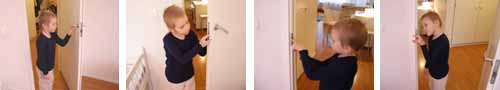 Упражнения
Дети учатся тихо открывать двери с различными ручками и с различными замками. Начинают пользоваться ключом.  Новые слова Дверь, замок, задвижка, защелка, язычок замка, хлопок, щелчок, нажать, толкнуть, открыть. закрыть, войти, выйти, тихо, громко.Наставница говорит: «Я покажу тебе, как открывают и закрывают дверь». Она встает у двери правым боком и правой рукой берется за ручку, нажимает на нее и тянет на себя. Дверь открывается. Наставница обращает внимание ребенка на язычок замка, который сам убирается при нажатии на ручку и вновь выскакивает, когда ручку двери отпускают. Для ребенка этот момент можно назвать точкой удивления. Он и сам может повторить движение наставницы: опустить и поднять дверную ручку. Затем ребенок и наставница выходят из комнаты. Теперь они встают левым боком к двери и открывают дверь с левой стороны. Наставница обращает внимание ребенка, как тихо, почти неслышно, и медленно открывают и закрывают дверь. Никто из находящихся в комнате, не вздрогнул, не испугался и даже не повернулся на звук открывающейся или закрывающейся двериУпражнения
Дети учатся тихо открывать двери с различными ручками и с различными замками. Начинают пользоваться ключом.  Новые слова Дверь, замок, задвижка, защелка, язычок замка, хлопок, щелчок, нажать, толкнуть, открыть. закрыть, войти, выйти, тихо, громко.Занятие . Презентация и упражнения "Чистые ботинки"Ребенок берет с полки корзинку с материалом для чистки обуви и ставит ее на пол. Наставница:
– Сначала я покажу тебе. как чистят ботинки, а потом ты сам попробуешь это сделать. Давай наденем фартуки, закатаем рукава и расстелем на полу клеенку и бумажную салфетку.
Они делают все это вместе с ребенком. На клеенку справа вверху ставят ботинки. На бумагу раскладывают предметы из корзинки в следующем порядке.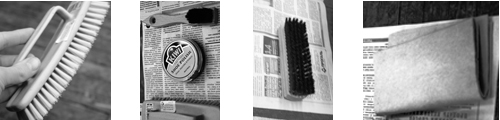 Слева сверху вниз лежат: жесткая щетка для очищения ботинок от дорожной грязи; коробочка или тюбик с обувным кремом; маленькая щетка для намазывания ботинка кремом; щетка для полировки ботинка; бархотка для наведения блеска. Корзинка отставляется вверх, вправо.
Наставница берет один из башмачков и «надев» его на левую руку, правой, взяв жесткую щетку, сметает грязь с подошвы и с ранта. Лучше не отрывать каблучок ботинка от пола, иначе грязь будет разлетаться в стороны. Затем наставница оставляет ботинок, берет коробочку или тюбик с кремом, открывает крышечку и набирает крем на маленькую щетку. Она снова «надевает» ботинок на левую руку и щеточкой намазывает на него обувной крем. Можно подождать несколько секунд, чтобы крем подсох. После этого можно взять мягкую щетку и отполировать ей ботинок, а затем бархоткой начистить до блеска. 
Когда работа закончена, наставница предлагает ребенку сравнить чистый и грязный ботинок.
– Второй ботинок ты можешь сделать таким же красивым и чистым сам, – говорит она ребенку. И ребенок продолжает работу самостоятельно.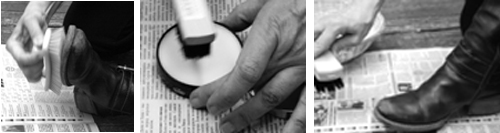 Когда оба ботинка начищены до блеска, все щеточки, бархотки и крем укладываются в корзину. Грязная салфетка аккуратно складывается к центру и выбрасывается в мусорное ведро. Фартуки снимаются, а корзинка ставится на полку.Занятие. "Моем руки"Описание материалаЗанятие. "Моем руки"Описание материалаЗанятие. "Моем руки"Описание материалаВедро, большая миска, кувшин с водой, мыльница с мылом, щеточка для чистки ногтей, губка, щетка для чистки миски. Крем для рук. Полотенце. Фартук. Ведро, большая миска, кувшин с водой, мыльница с мылом, щеточка для чистки ногтей, губка, щетка для чистки миски. Крем для рук. Полотенце. Фартук. Ведро, большая миска, кувшин с водой, мыльница с мылом, щеточка для чистки ногтей, губка, щетка для чистки миски. Крем для рук. Полотенце. Фартук. Занятие  "Стирка белья". Описание материалаНа отдельном столике - два тазика, мыльница с мылом или баночка со стиральным порошком. кувшин, клеенчатый фартук. Около стола - корзина с бельем, полотенце для рук. Тут же сушилка с прищепками. Ведро, щетка для мытья тазика и тряпка для пола. Можно тут же вместо порошка положить мыльницу с мылом, разделочную дощечку и маленькую терку, чтобы натереть мыло для стирки. 